Reminders: Please bring all paperwork and supplies to the Meet/Greet. If paperwork is not in place, we would have to delay the start of school for your child.Please make it a habit to put your child’s name on the outside of their lunchbox, schoolbag, folders, any and all personal items (sweaters, sweatshirts, etc.)Snack/Lunch – All students should be bringing a healthy snack each day. Full day students may order hot lunch, it does not begin until after Labor Day, so all students should bring a packed lunch with beverage until then.Rest Time – All full day students should bring a rest time bag which includes a small pillow and blanket to be used on their rest time cot. (Cots measure 23” wide and 52” long)Each student should bring their own water bottle daily. This can be refilled at school.Mrs. Tyrna PS3 – PS4 – styrna@jp2catholic.com Reminders: Please bring all paperwork and supplies to the Meet/Greet. If paperwork is not in place, we would have to delay the start of school for your child.Please make it a habit to put your child’s name on the outside of their lunchbox, schoolbag, folders, any and all personal items (sweaters, sweatshirts, etc.)Snack/Lunch – All students should be bringing a healthy snack each day. Full day students may order hot lunch, it does not begin until after Labor Day, so all students should bring a packed lunch with beverage until then.Each student should bring their own water bottle daily. This can be refilled at school.St. John Paul II Classical Catholic School Preschool CalendarAugust – September 2022St. John Paul II Classical Catholic School Preschool CalendarAugust – September 2022St. John Paul II Classical Catholic School Preschool CalendarAugust – September 2022St. John Paul II Classical Catholic School Preschool CalendarAugust – September 2022St. John Paul II Classical Catholic School Preschool CalendarAugust – September 2022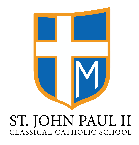 SundayMondayTuesdayWednesdayThursdayFridaySaturdayAug 14151617181920School Office Open 9am-1pm2122232425262728293031Sept 123Meet/Greet 8:30am -11:20am½ Day for all preschool students 8:00 am -11:20 am½ Day for all preschool students 8:00 am -11:20 amMeet the Teacher Night 6-7:30 pmRegular schedule begins for preschool½ 8:00-11:20Full Day 8:00 – 3:10 No School Labor Day Weekend45678910No School Labor Day WeekendHot Lunch Begins11121314151617St. John Paul II Classical Catholic School Kindergarten CalendarAugust – September 2022St. John Paul II Classical Catholic School Kindergarten CalendarAugust – September 2022St. John Paul II Classical Catholic School Kindergarten CalendarAugust – September 2022St. John Paul II Classical Catholic School Kindergarten CalendarAugust – September 2022St. John Paul II Classical Catholic School Kindergarten CalendarAugust – September 2022SundayMondayTuesdayWednesdayThursdayFridaySaturdayAug 14151617181920School Office Open 9am-1pm2122232425262728293031Sept 123Meet/Greet 8:30am -11:20amRegular Schedule for kindergarten begins 8:00-3:20 pmHot Lunch Order Forms DueMeet the Teacher Night 6pm-7:30pmNo School Labor Day Weekend45678910No School Labor Day WeekendHot Lunch Begins11121314151617